AT THE PLAYGROUND         JUMP-JUMP-JUMP
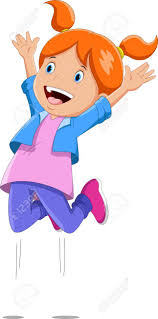    PLAY-PLAY-PLAY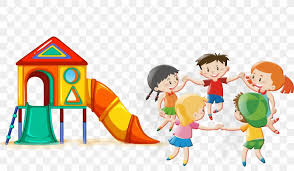  SING-SING-SING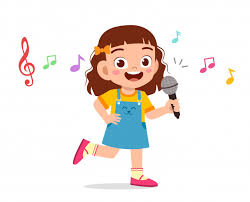   FLY A KITE-FLY A KITE-FLY A KITE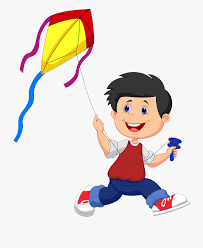  SWIM-SWIM-SWIM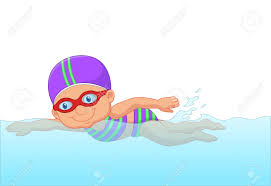   (PLAY)HIDE AND SEEK-HIDE AND SEEK-HIDE AND SEEK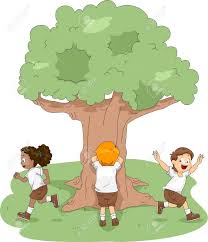  PLAY PIANO-PLAY-PIANO-PLAY PIANO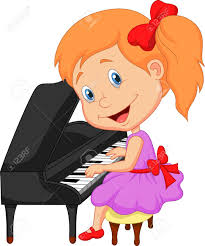 (PLAY GUITAR,VIOLIN ETC.) PLAY FOOTBALL-PLAY FOOTBALL-PLAY FOOTBALL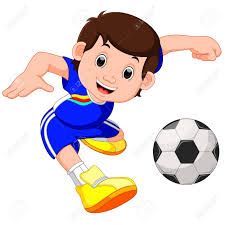 (PLAY VOLLEYBALL,GOLF,TENNIS ETC.)LET’S…………………..I SINGI SKIP ROPE I SWIMI PLAYN GUITARI JUMPALWAYS-          SOMETIMESHER ZAMAN-     BAZENDO YOU ………? Yes,I do/No,I don’t.DO YOU SKIP ROPE ?DO YOU PLAY FOOTBALL ?DO YOU PLAY HIDE AND SEEK ?DO YOU FLY A KITE ?DO YOU SWIM ?